Dzień dobry  Wysyłam nową lekcję. Lekcja jest obowiązkowa dla wszystkich. W razie pytań piszcie na mój e-mail. Pozdrawiam.Waszym zadaniem w tym tygodniu jest: Sprawdzić odpowiedzi do ćwiczeń z ostatniej lekcji  i samodzielnie poprawić błędy (pod spodem umieściłam odpowiedzi).Przepisać nową lekcję do zeszytu oraz wykonać wskazane zadania.Dostałam bardzo mało e-maili z zadaniem domowym z ostatniej lekcji. Czekam do środy. Brak zadania to ocena ndst.Odpowiedzi do wcześniejszej lekcji:laufen (biegać)     fangen (łapać)	helfen (pomóc)ich 		laufe		   fange			helfedu		läufst		   fängst			hilfster,sie,es	läuft		   fängt			hilftwir 		laufen		   fangen		helfenihr		lauft		   fangt			helftSie, sie		laufen		   fangen		helfenĆW. 1/81fahrefährstlaufeläufstschlafeschläfstsprechesprichstfangefängstĆw. 2/81isstträgsttriffstnimmsthilfstStundeThema: Czasowniki nieregularne – ćwiczenia.Zeszyt ćwiczeń:Ćw. 1 i 3 strona 48  KOLORYĆw. 6/48 (↓)Podpowiedzi: fressen – jeść (tylko odnośnie zwierząt).  W 5 mamy rzeczownik Hunde (psy l. mnoga) Odp. 1. A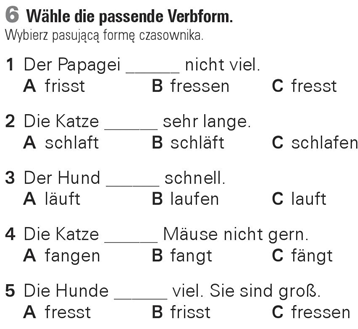 Ćw. 7/49 (↓)  (Podpowiedzi: schläft śpi; fliegt lata; läuft biega; frisst je; bellt szczeka; fängt łapie) Odp. 1.fliegt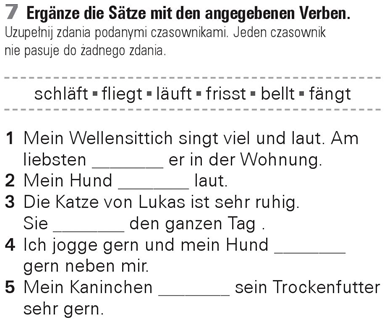 Ćw. 9/49 (↓) Odp. 1. schläft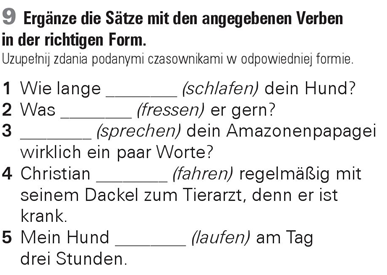 